Explanatory InformationThe checklist and completed proposal form are necessary to correctly evaluate each operation. Failure to submit the information requested may result in delays, the indication of more restrictive terms or a disinclination to cover. Please note that this checklist is not definitive; our risk managers and underwriters may request additional information to help analyse the risk. Likewise you should include any additional information that you feel may be relevant to this submission. Company / Site InformationCompany	Sites(Continue on ‘Additional Information’ pages if necessary)Contact DetailsPlease provide the contact details for staff within this company responsible for:Insurance RequiredStock (for the period of the policy): FreshwaterSeawaterEquipment HealthLoss HistoryPlease indicate any losses, irrespective of whether or not it resulted in a claim, noting the site, causation, number and size of fish lost and the settlement, in the last 5 years.Insurance HistoryIn respect of the property, the subject of this proposal has any insurer:DECLINED:								YES	NOCANCELLED COVER:							YES	NOIMPOSED RESTRICTED TERMS OR ADDITIONAL PREMIUMS:		YES	NOAdditional Information Additional Information SIGNING THIS FORM DOES NOT BIND THE PROVIDER OR INSURER TO COMPLETE THE INSURANCE, BUT IT IS AGREED THAT THIS PROPOSAL SHALL BE THE BASIS OF THE INSURANCE CONTRACT ENTERED INTO WITH THE COMPANY.I HEREBY DECLARE THAT THE PARTICULARS AND ANSWERS GIVEN IN THIS PROPOSAL ARE IN EVERY RESPECT TRUE AND CORRECT AND THAT I HAVE NOT WITHHELD OR MISREPRESENTED ANY INFORMATION CALCULATED TO INFLUENCE THE DECISION OF THE COMPANY IN REGARD TO THE UNDERWRITING OF THE RISKS TO WHICH THIS PROPOSAL RELATES.FAILURE TO DISCLOSE ALL RELEVANT FACTS MAY INVALIDATE YOUR POLICY.INSURERS SHOULD IMMEDIATELY BE ADVISED OF ALL MATERIAL CHANGES OR ALTERATIONS OF THE INFORMATION PROVIDED IN THIS PROPOSAL. A MATERIAL CHANGE IS ONE WHICH WOULD INFLUENCE THE JUDGEMENT OF A PRUDENT INSURER IN SETTING THE TERMS OR PREMIUMS OR DETERMINING WHETHER TO CONTINUE ACCEPTANCE OF THE RISK. FAILURE TO DO SO MAY INVALIDATE YOUR INSURANCE SHOULD WE AGREE TO ENTER INTO AN INSURANCE CONTRACT WITH YOU. Please return the completed and signed proposal forms to the following address:Sunderland Marine The QuaysideNewcastle upon TyneNE1 3DUTel: +44(0)191 232 5221Fax: +44(0)191 261 0540Alternatively please email the completed/signed proposal forms to robert.ferguson@sunderlandmarine.com     How We Use Your Data: Personal privacy is of paramount importance to us at the North Group. Our Privacy Notice can be found on our website at https://www.sunderlandmarine.com/privacy-policy/This explains in detail how we collect and use personal data as well as explaining the rights of an individual as a data subject.Company NameContact NamePositionCompany Mailing AddressPostcodeTel NoEmailName of sites to be Insured(please indicate whether hatchery, land-based or cages)Location (Lat & Long)Site Licence No.ProductionProductionFirst NameSurnamePositionEmailMobile NoOffice LocationHealthHealthFirst NameSurnamePositionEmailMobile NoOffice LocationEngineeringEngineeringFirst NameSurnamePositionEmailMobile NoOffice LocationInsurance and ClaimsInsurance and ClaimsFirst NameSurnamePositionEmailMobile NoOffice LocationStock: Insurance RequiredYesNoStock: Insurance RequiredSpeciesNumberProduction systemStart weightEnd weightValueSpeciesNumberProduction systemStart weightEnd weightValueCurrency Cages: Insurance RequiredYesNoCages: Insurance RequiredManufacturerMaterialNumberYear of ManufactureValueCurrency Barges: Insurance RequiredYesNoBarges: Insurance RequiredManufacturerUse NumberYear of ManufactureValueCurrency Nets: Insurance RequiredYesNoNets: Insurance RequiredManufacturerMaterialNumberYear of ManufactureFreshwater or SeawaterValueCurrency Vessels: Insurance RequiredYesNoVessels: Insurance RequiredManufacturerSizeNumberYear of ManufactureValueCurrency Frequency of Health Checks: Conducted By:Please detail any routine or prophylactic treatments.Fallow PeriodRetained Vet DetailsWhat are the fish vaccinated against?DateCause of LossSpeciesNumberAverage WeightGross Loss (£)Nett Settlement(£)Name of Present Insurer Renewal DateIf so, please provide detailsPlease provide any other information which you feel may be relevant to the application for insuranceSIGNATURE:                                                                                    DATE:    PRINT NAME:                                                                                  POSITION: COMPANY: COMPANY ADDRESS: 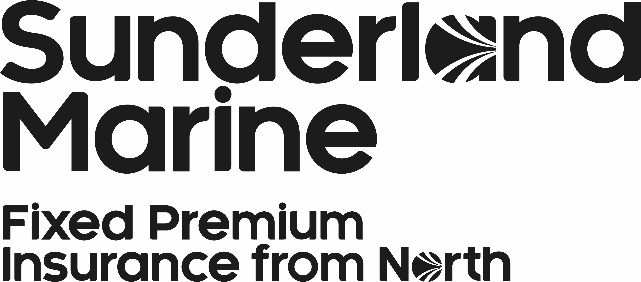 